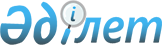 О внесении изменений и дополнений в некоторые законодательные акты Республики Казахстан по вопросам модернизации судебной системыЗакон Республики Казахстан от 20 марта 2021 года № 20-VII ЗРК.
      Примечание ИЗПИ!    Порядок введения в действие настоящего Закона см. ст.2.   
      Статья 1. Внести изменения и дополнения в следующие законодательные акты Республики Казахстан:
      1. В Гражданский процессуальный кодекс Республики Казахстан от 31 октября 2015 года (Ведомости Парламента Республики Казахстан, 2015 г., № 20-V, 20-VI, ст.114; 2016 г., № 7-II, ст.55; № 12, ст.87; 2017 г., № 1-2, ст.3; № 4, ст.7; № 8, ст.16; № 16, ст.56; № 21, ст.98; 2018 г., № 10, ст.32; № 13, ст.41; № 14, ст.44; № 16, ст.53; № 24, ст.93; 2019 г., № 2, ст.6; № 7, ст.36, 37; № 15-16, ст.67; № 23, ст.103; № 24-I, ст.118, 119; 2020 г., № 9, cт.31; № 11, cт.55; № 12, ст.63; № 13, ст.67; № 14, ст.68, 72; № 16, ст.77; № 24-II, ст.116; 2021 г., № 1, ст.1; Закон Республики Казахстан от 5 января 2021 года "О внесении изменений в некоторые законодательные акты Республики Казахстан по вопросам хлопковой отрасли и признании утратившим силу Закона Республики Казахстан "О развитии хлопковой отрасли", опубликованный в газетах "Егемен Қазақстан" и "Казахстанская правда" 6 января 2021 г.):
      1) в заголовке статьи 27 оглавления слова "и суду города Нур-Султана" исключить;
      2) в статье 27:
      в заголовке слова "и суду города Нур-Султана" исключить;
      абзац третий части первой исключить;
      дополнить частями 1-1 и 1-2 следующего содержания:
      "1-1. Специализированные межрайонные экономические суды также рассматривают дела о реструктуризации финансовых организаций и организаций, входящих в банковский конгломерат в качестве родительской организации и не являющихся финансовыми организациями, в случаях, предусмотренных законами Республики Казахстан, дела о реструктуризации задолженности, реабилитации и банкротстве индивидуальных предпринимателей и юридических лиц, а также их ликвидации без возбуждения процедуры банкротства.
      1-2. Специализированный межрайонный экономический суд города Нур-Султана рассматривает гражданские дела по инвестиционным спорам, кроме дел, подсудных специализированному межрайонному административному суду города Нур-Султана, а также иски государственных органов к инвесторам, связанные с инвестиционной деятельностью инвестора, с участием:
      1) иностранного юридического лица (его филиала, представительства), осуществляющего предпринимательскую деятельность на территории Республики Казахстан;
      2) юридического лица, созданного с иностранным участием в порядке, установленном законодательством Республики Казахстан, пятьдесят и более процентов голосующих акций (долей участия в уставном капитале) которого принадлежат иностранному инвестору;
      3) инвесторов при наличии заключенного контракта с государством на осуществление инвестиций.";
      3) часть вторую статьи 35 исключить;
      4) часть пятую статьи 240 изложить в следующей редакции:
      "5. В случаях подачи апелляционной жалобы, принесения апелляционного ходатайства прокурором решение, если оно не отменено и (или) не изменено, вступает в законную силу с момента оглашения постановления судом апелляционной инстанции.";
      5) в статье 402:
      в абзаце первом слова "по гражданским делам" исключить;
      абзац второй изложить в следующей редакции:
      "Апелляционные жалоба, ходатайство прокурора на решения, вынесенные по делам, рассмотренным по правилам части 1-2 статьи 27 настоящего Кодекса, рассматриваются судом города Нур-Султана.";
      6) абзац третий статьи 415 исключить;
      7) часть первую статьи 434 изложить в следующей редакции:
      "1. Вступившие в законную силу судебные акты местных и других судов в случае соблюдения апелляционного порядка их обжалования могут быть пересмотрены в кассационном порядке Верховным Судом Республики Казахстан.".
      2. В Административный процедурно-процессуальный кодекс Республики Казахстан от 29 июня 2020 года (Ведомости Парламента Республики Казахстан, 2020 г., № 13, ст.66; 2021 г., № 1, ст.1):
      1) часть вторую статьи 24 исключить;
      2) статью 102 изложить в следующей редакции:
      "Статья 102. Подсудность административных дел
      1. Административное судопроизводство осуществляется специализированными районными и приравненными к ним административными судами. 
      По заявлению истца дела, отнесенные к подсудности специализированного районного и приравненного к нему административного суда, могут рассматриваться судом по месту жительства истца, за исключением дел, подсудных специализированным районным и приравненным к ним административным судам, находящимся в пределах городов республиканского значения и столицы, областных центров. 
      2. Судам в порядке административного судопроизводства подсудны споры, вытекающие из публично-правовых отношений, предусмотренные настоящим Кодексом.
      3. Специализированный межрайонный административный суд города Нур-Султана рассматривает иски инвесторов, указанных в части 1-2 статьи 27 Гражданского процессуального кодекса Республики Казахстан, по обжалованию административных актов, административных действий (бездействия) административных органов, должностных лиц.";
      3) в статье 168: 
      часть седьмую изложить в следующей редакции:
      "7. Апелляционные жалоба, ходатайство прокурора на судебные акты, вынесенные по административным делам, рассмотренным по правилам части третьей статьи 102 настоящего Кодекса, рассматриваются судом города Нур-Султана.";
      абзац первый части десятой изложить в следующей редакции:
      "10. Постановление суда апелляционной инстанции вступает в силу по истечении кассационного срока обжалования.";
      4) часть четвертую статьи 169 изложить в следующей редакции:
      "4. Кассационные жалобы, ходатайства и протесты на судебные акты рассматриваются судебной коллегией по административным делам Верховного Суда Республики Казахстан.".
      3. В Закон Республики Казахстан от 29 июня 2020 года "О внесении изменений и дополнений в некоторые законодательные акты Республики Казахстан по вопросам административного процедурно-процессуального законодательства Республики Казахстан" (Ведомости Парламента Республики Казахстан, 2020 г., № 13, cт.67; Закон Республики Казахстан от 15 февраля 2021 года "О внесении изменений и дополнения в некоторые законодательные акты Республики Казахстан по вопросам нотариата", опубликованный в газетах "Егемен Қазақстан" и "Казахстанская правда" 16 февраля 2021 г.):
      подпункты 4), 5), 11) и 12) пункта 8 статьи 1 изложить в следующей редакции:
      "4) в статье 26 слова "четвертой статьи 27 и статьей 28" заменить словами "1-2 статьи 27";
      5) в статье 27:
      часть вторую изложить в следующей редакции:
      "2. Военные суды рассматривают гражданские дела, если одной из сторон являются военнослужащий, органы военного управления, воинская часть, за исключением дел, подсудных другим специализированным судам.";
      часть четвертую исключить;";
      "11) в части 1-1 статьи 149 слова "четвертой статьи 27 и подпунктом 2) статьи 28" заменить словами "1-2 статьи 27";
      12) в части 1-1 статьи 164 слова "четвертой статьи 27 и подпунктом 2) статьи 28" заменить словами "1-2 статьи 27";".
      Статья 2. Настоящий Закон вводится в действие с 1 июля 2021 года, за исключением пункта 3 статьи 1, который вводится в действие по истечении десяти календарных дней после дня его первого официального опубликования.
					© 2012. РГП на ПХВ «Институт законодательства и правовой информации Республики Казахстан» Министерства юстиции Республики Казахстан
				
      ПрезидентРеспублики Казахстан 

К. ТОКАЕВ
